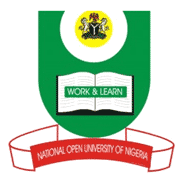 NATIONAL OPEN UNIVERSITY OF NIGERIAPLOT 91, CADASTRAL ZONE, NNAMDI AZIKIWE EXPRESSWAY, JABI - ABUJAFACULTY OF SCIENCE OCTOBER/NOVEMBER 2016 EXAMINATIONBriefly describe the following network types: Local Area Network Metropolitan Area NetworkWide Area NetworkDistinguish between point-to-point and broadcast networks.Using sketches describe three different types of network topologies.Briefly describe the OSI Reference model listing all its layers in their proper order.Write a brief note on each of the following:Transmission Control Protocol (TCP)User Datagram Protocol (UDP)Briefly explain what transmission medium is, listing three examples.Explain clearly what is meant by multiplexing, describing two techniques used to implement it.Briefly explain what Media Access Control is describing two types of protocols used for it.Distinguish between adaptive and non-adaptive routing algorithms.Write brief notes on each of the following routing algorithms:Shortest Path routingFloodingBriefly explain the function of a Domain Name System (DNS) in a TCP/IP Network.Write a brief note on each of the following:SwitchBridgeHub  RouterBriefly explain what an ATM Network is listing four of its benefits.Write a brief note on each of the following types of communication using examples to illustrate:BasebandbroadbandCOURSE CODE:CIT722COURSE TITLE:COMPUTER NETWORKSCREDIT UNITS:3TIME ALLOTED:2 HOURS, 30 MINUTESINSTRUCTION:Answer any FIVE questions. Cordless nonprogrammable calculators may be used. 	